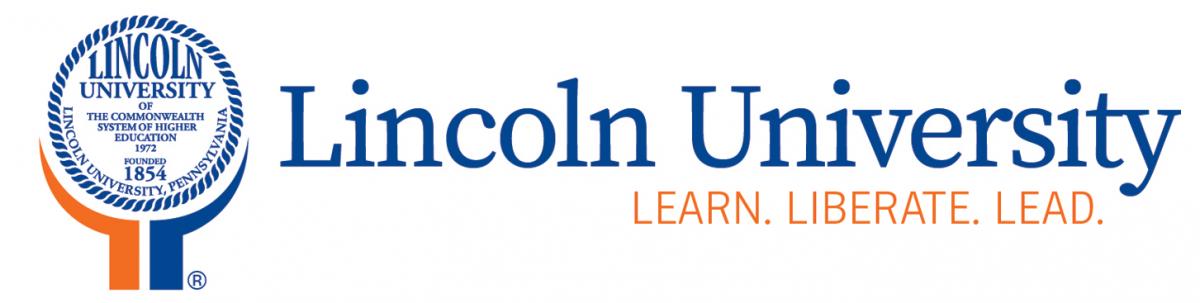 Salary Time and Effort ReportI certify that the above information is correctAttention:  This time and effort report must be completed, submitted and filed in the Office of Sponsored     	      Programs no later than the close of each semester following the covered time frame.Name:Fall □    Spring □    Summer □Fall □    Spring □    Summer □Fall □    Spring □    Summer □Fall □    Spring □    Summer □Academic Year:Academic Year:Title:Student □    Staff □    Faculty □Student □    Staff □    Faculty □Student □    Staff □    Faculty □Student □    Staff □    Faculty □Grant Name:Grant Name:Grant Name:PI Name:PI Name:Percent of Salary Paid From Grant:Percent of Salary Paid From Grant:Percent of Salary Paid From Grant:Percent of Salary Paid From Grant:Percent of Salary Paid From Grant:%% Other Grant% Other GrantName of Other Grant:Name of Other Grant:Name of Other Grant:Name of Other Grant: Major Grant Work PerformedPercentage of Time %Percentage of Time %Period Total%Signature:DatePI’s Signature:DateOSP Director’s Signature:OSP Director’s Signature:Date